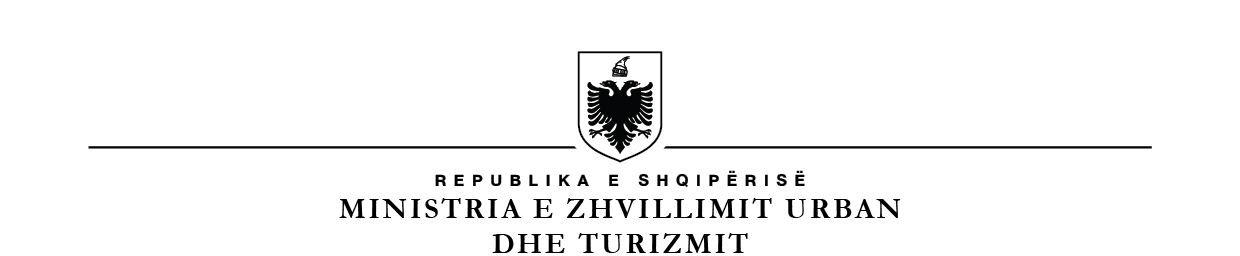     KËSHILLI I MINISTRAVEPROJEKTVENDIM        Nr. _____, datë ___.___.2021“PËR MIRATIMIN E PLANIT KOMBËTAR TË VEPRIMIT PËR LUFTËN KUNDËR TRAFIKIMIT TË PERSONAVE 2021 – 2023”Në mbështetje të nenit 100 të Kushtetutës, me propozimin e Ministrit të Brendshëm, Këshilli i MinistraveV E N D O S I:Miratimin e Planit Kombëtar të Veprimit për Luftën kundër Trafikimit të Personave 2021 - 2023, sipas tekstit që i bashkëlidhet këtij vendimi.Ngarkohen Ministria e Brendshme, Ministria e Financave dhe Ekonomisë, Ministria e Shëndetësisë dhe Mbrojtjes Sociale, Ministria e Arsimit, Sportit dhe Rinisë, Ministria për Evropën dhe  Punët e Jashtme, Ministria e Drejtësisë, Ministria e Mjedisit dhe Turizmit për zbatimin e këtij vendimi.Ky vendim hyn në fuqi pas botimit në “Fletoren zyrtare”.K R Y E M I N I S T R IEDI RAMAMINISTRI I BRENDSHËM                Bledar ÇUÇI                                                     